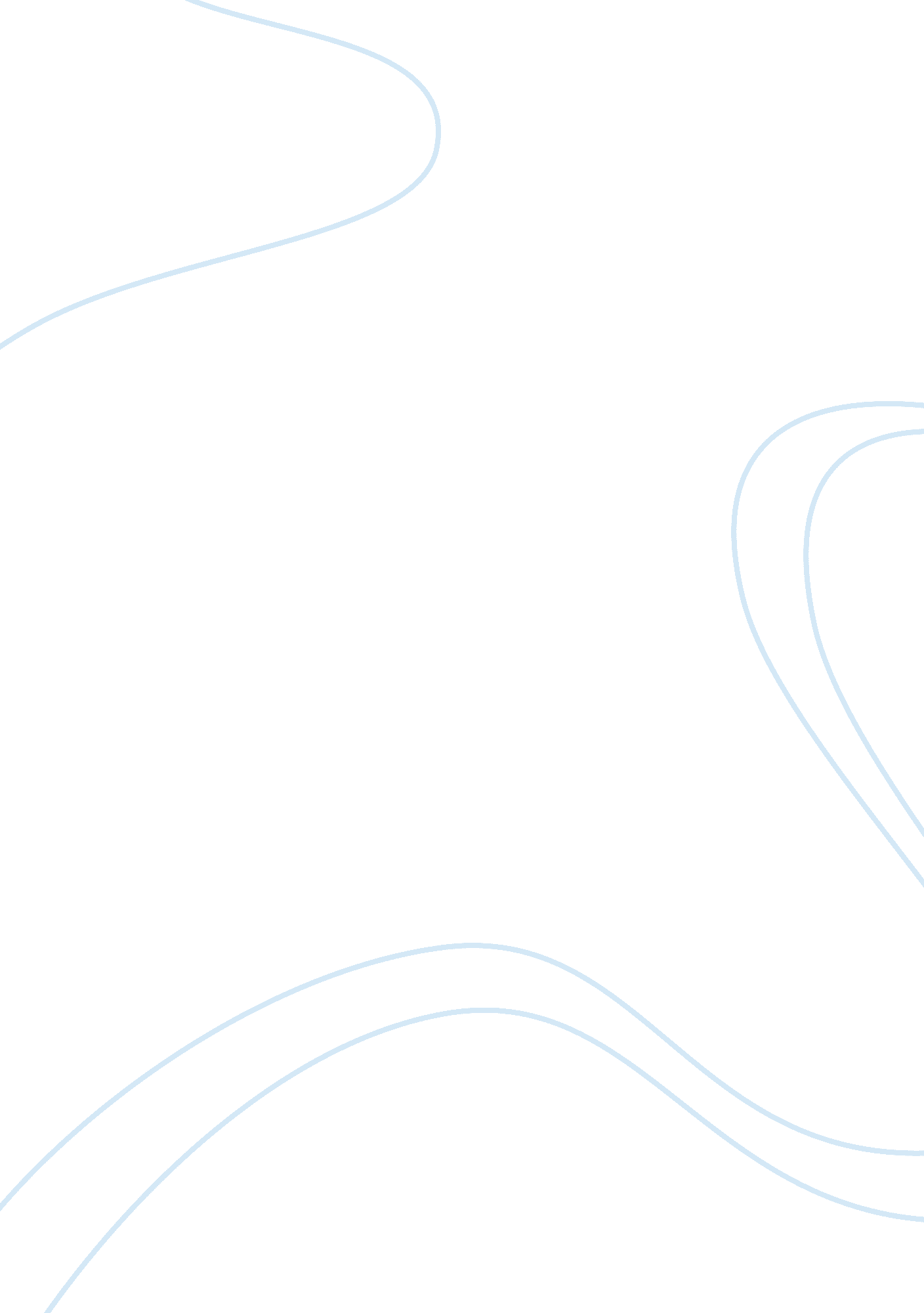 Immigration in lebanonSociology, Immigration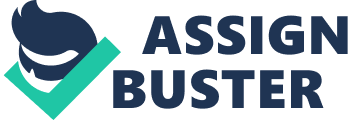 For a great period of time emigrants from Lebanon have been establishing communities throughout the world, and have been talking a lot about migration, until the number of Lebanese people outside Lebanon became greater than the double the number of Lebanese citizens. The Lebanese migration seems to have several principal causes. Hence, how are those causes really affecting the Lebanese migration? The first one is the economic causes, the second one is the social cause the third one is the weakness of theacademiclevel in Lebanon. The lack of work opportunities andpovertyIS ONE OF THE Famous economic problems in Lebanon that causes a massiveimmigration. People especially men are migrating from Lebanon searching for a job opportunities running from the poverty tending to live a decent life. Theoverpopulationso as the insecurity and the lack of security programs made a lot of Lebanese people migrate from Lebanon running from a life full of insecurity tending to a safe life. Beside the overpopulation that made the life needy. The weakness of the academic level in Lebanon where the attraction of the destination countries to the Lebanese people and the lack of experimental fields and the presence of poor managements in the domain was the main reason for Lebanese migration which made it massive compared to the number of teens that are searching for a decenteducation. 